Nya hot mot åländsk handelDen finska tullförvaltningen förbereder som bäst införande av krav på förtullning i realtid för alla varor som passerar den åländska skattegränsen. Förändringen hotar att väsentligt både försvåra och fördyra en redan krånglig och kostsam skattegränshantering. Från åländsk sida krävs nu ännu en kraftsamling för att motverka kostnader som i sista hand drabbar konsumenterna och samtidigt urholkar företagens konkurrenskraft.Med hänvisning till 38 § 1 mom. lagtingsordningen ställer jag till vederbörande medlem av landskapsregeringen följande skriftliga fråga:Vad har regeringen gjort och avser göra för att motverka förslaget om nya och kostsamma förtullningsrutiner?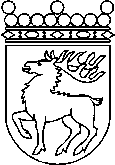 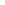 Ålands lagtingSKRIFTLIG FRÅGA nr 1/2018-2019SKRIFTLIG FRÅGA nr 1/2018-2019Lagtingsledamot DatumHarry Jansson2019-03-22Till Ålands lagtingTill Ålands lagtingTill Ålands lagtingTill Ålands lagtingTill Ålands lagtingMariehamn den 22 mars 2019Mariehamn den 22 mars 2019Harry Jansson